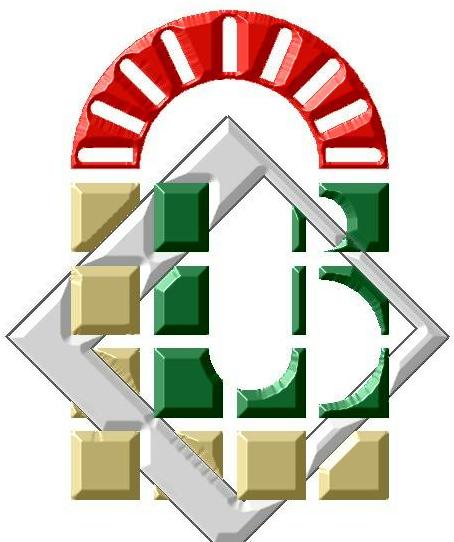 مناقشة التأهيل الجامعي                                  سيناقش ملف التأهيل الجامعي للدكتور(ة) :            الاسم :  يحيى                             اللقب :بوأحمدقسم العلوم الاجتماعية                         شعبة علم النفس                وذلك يوم: الثلاثاء  09/03/2021 في الساعة: 10:00 صباحا بـــ : قاعة المناقشات بكلية العلوم الإنسانية والاجتماعية .أمام لجنة المناقشة المكونة من : الصفةالجامعةالرتبةالاسم واللقبالرقمرئيسابسكرةأستاذساعد صباح01مناقشابسكرةأستاذ رابحي سماعيل02مناقشاباتنة1أستاذ محاضر(أ)ختاش محمد  03مدعوامدعوامدعوابسكرةبسكرةباتنة1أستاذ محاضر(أ)أستاذ محاضر(أ)أستاذ محاضر(أ)بومجان ناديةكحول شفيقةمخلوف سعاد040506